MINUSIOcharmantes 4 ½-Zimmer-Eckhausan ruhiger, sonniger Lage mit Balkon und Aussicht……………………………………………..…………………………………………………….…………………………………….bella casa a schiera di 4 ½ localitranquilla, soleggiata, con balcone e vista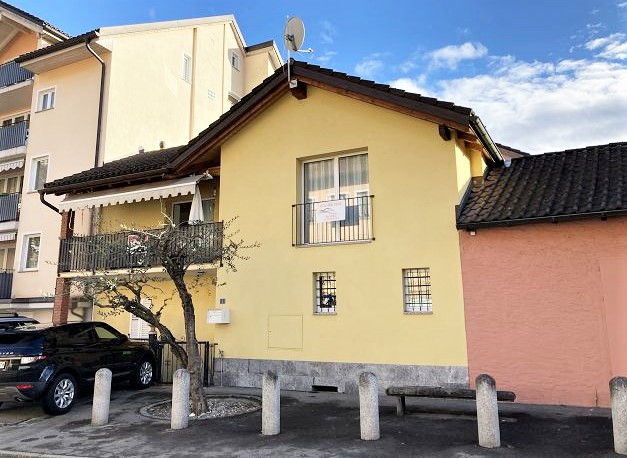                                       4180/3737   Fr. 1’150'000.--  Standort | Umgebung6648 Minusio, via Brione 3Region:	LocarneseLage:	zentralAussicht:	jaEinkauf:	200möffentlicher Verkehr:	100mDistanz nächste Stadt:	1kmDistanz Autobahn:	25km  BeschreibungDieses 4 ½-Zimmer-Einfamilienhaus liegt an sehr zentraler Lage in Minusio an der Via Brione 3 im Locarnese. Das sehr schön renovierte Dorfhaus befindet sich in einem sehr guten Zustand. Es wirkt sehr wohnlich und verfügt über ein ganz besonderes Wohnambiente.Im Erdgeschoss befinden sich der Eingang mit Dusche/WC, ein Schlafzimmer mit integriertem Bad/Dusche und zwei weiteren Zimmern sowie einem kleinen Balkon. Der Dachraum besteht aus einem grossen, hohen Wohnraum mit Kamin und einem etwas tiefer liegenden Essbereich mit luxuriöser Küche sowie separatem WC. Vorgelagert ist ein kleiner Balkon.Im Kellergeschoss sind eine grosse Garage mit Galerie und Waschküche eingebaut. An der Via Brione gehören noch zwei Aussenparkplätze zur Liegenschaft. In wenigen Minuten gelangt man zu Fuss an die Uferpromenade des Lago Maggiore, welche bis nach Locarno führt. Direkt unterhalb der Liegenschaft befindet sich die Bushaltestelle. Die Einkaufsgeschäfte Migros, Coop und Denner, sowie Post, Bank und Apotheke sind im Umkreis von 200 m.  Highlightsgemütliches, heimeliges Ambiente des Dachgeschosses mit Cheminéeluxuriöser Ausbaugrossflächiger Grundrisszentrale Lagenächste Nähe zu Bushaltestelle und Einkaufsgeschäfte  Ubiciazione6648 Minusio, via Brione 3Regione: LocarnesePosizione: centraleVista: sìshopping: 200mtrasporto pubblico: 100mdistanza città successiva: 1kmdistanza autostrada: 25km  DescrizioneQuesta casa indipendente di 4 ½ locali si trova in posizione centralissima a Minusio in Via Brione 3 a Locarnese. La casa di paese splendidamente ristrutturato è in ottime condizioni. Sembra molto accogliente e ha un ambiente di vita molto speciale.Al piano terra si trova l'ingresso con doccia/WC, una camera da letto con bagno/doccia integrato e altre due camere e un piccolo balcone. La mansarda è composta da un ampio e alto soggiorno con camino e una zona pranzo leggermente più bassa con cucina lussuosa e servizi igienici separati. Davanti c'è un piccolo balcone.Nel seminterrato c'è un ampio garage con galleria e lavanderia. In Via Brione ci sono due posti auto esterni di proprietà. In pochi minuti si può raggiungere a piedi il lungolago del Lago Maggiore, che porta a Locarno. Direttamente sotto la proprietà si trova la fermata dell'autobus. I negozi Migros, Coop e Denner, nonché l'ufficio postale, la banca e la farmacia si trovano nel raggio di 200 m.  Highlightsambiente accogliente e familiare della mansarda con caminofinitura di lussopianta spaziosaposizione centralevicino alla fermata dell'autobus e ai negozi                              Wohn-/Essbereich mit Küche          soggiorno/pranzo e cucina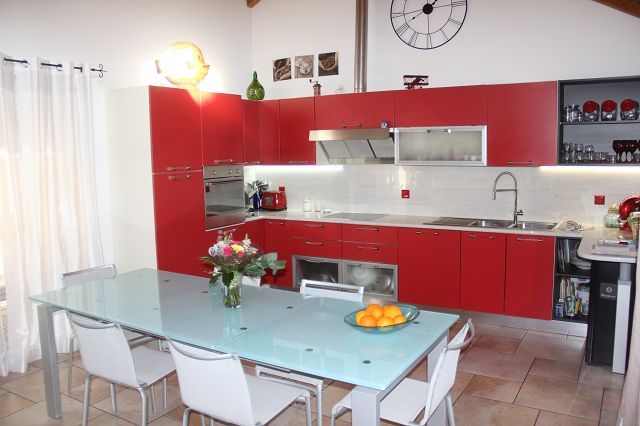 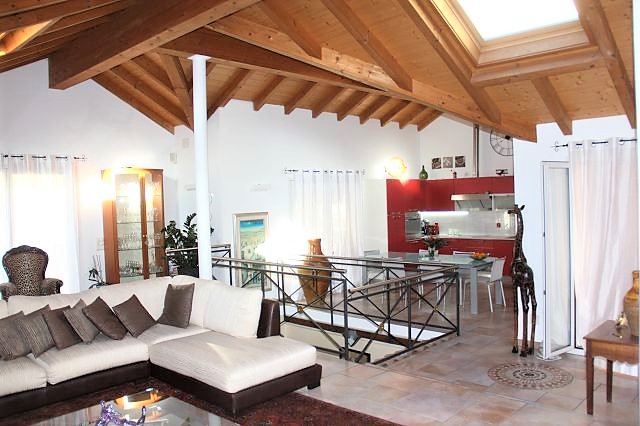 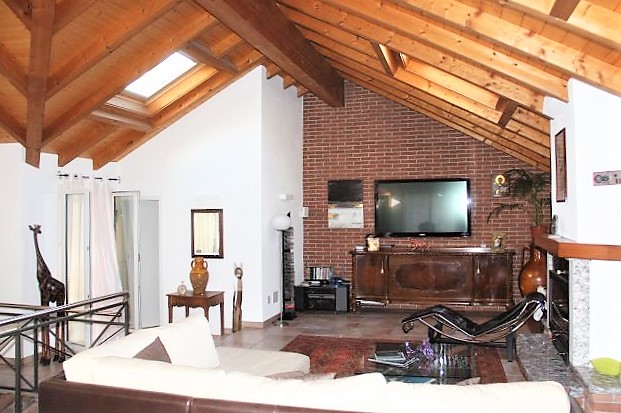 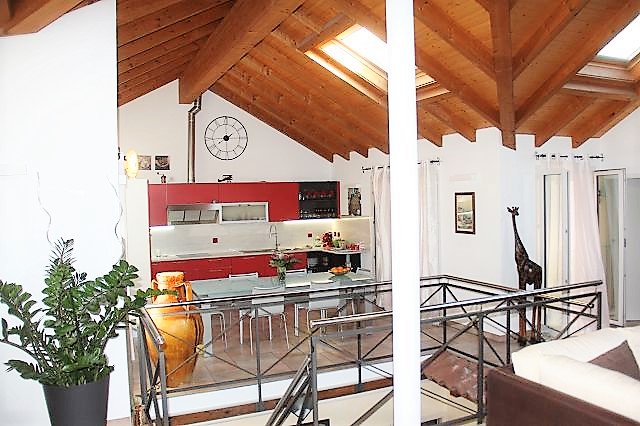 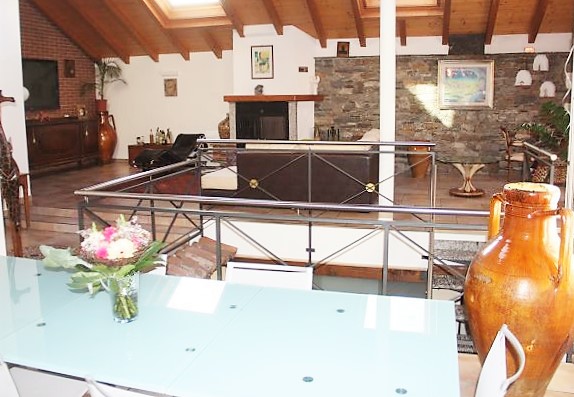 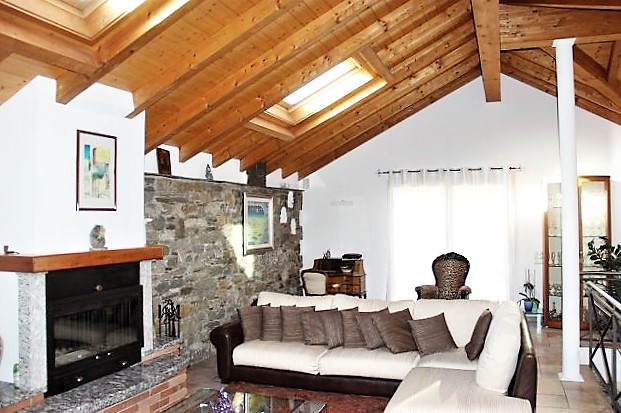           Treppenhaus, Balkon mit Aussicht, Dusche          scala, balcone con vista e doccia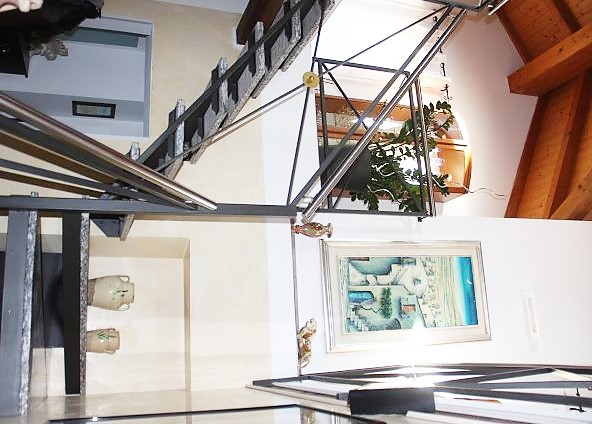 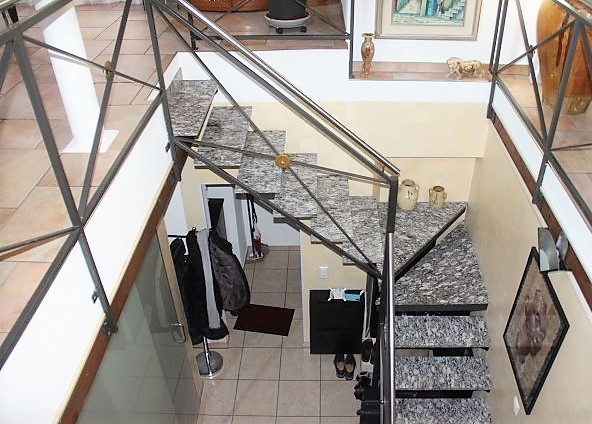 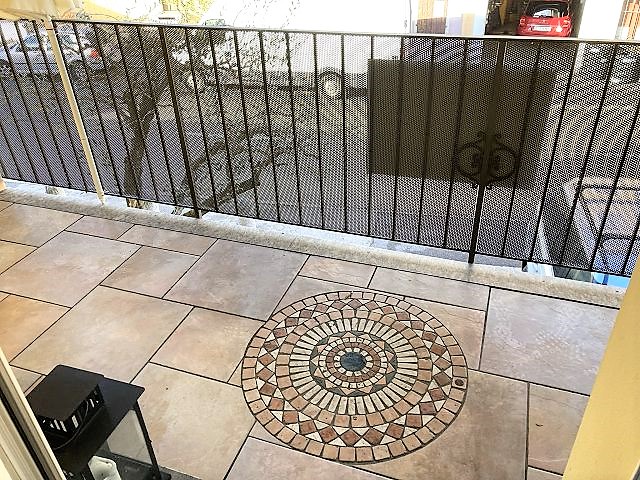 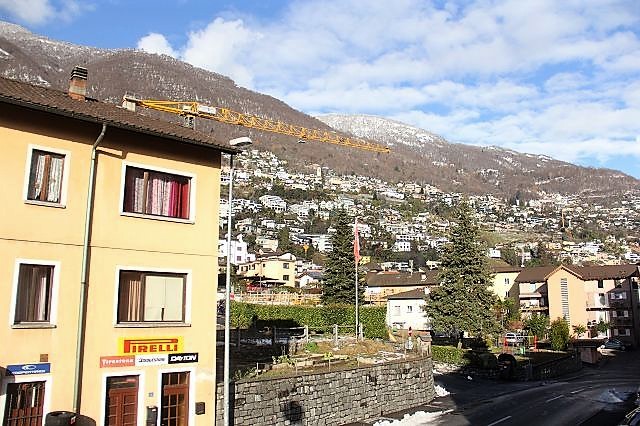 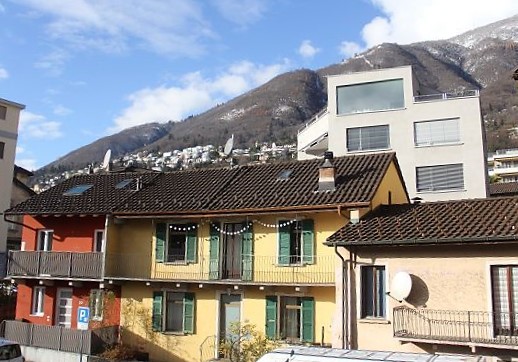 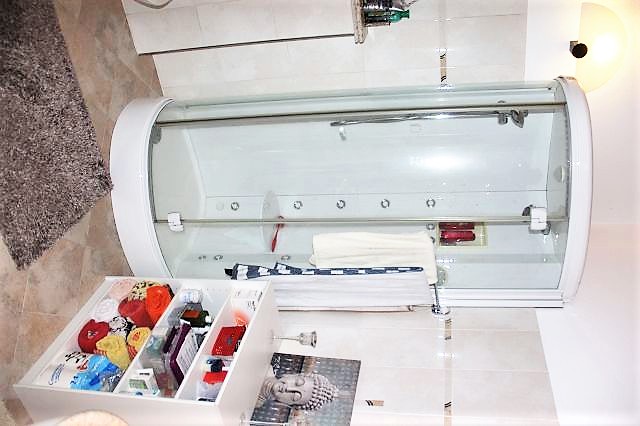         Schlafzimmer mit Bad, Zimmer und Garage          camera con bagno, camera e garage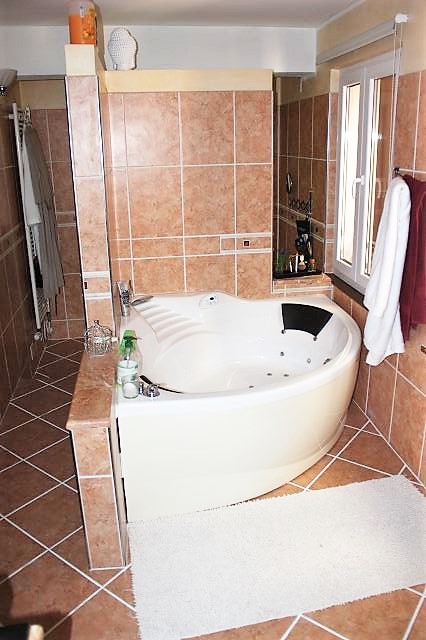 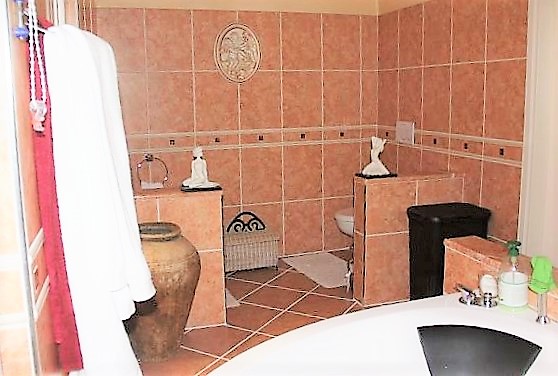 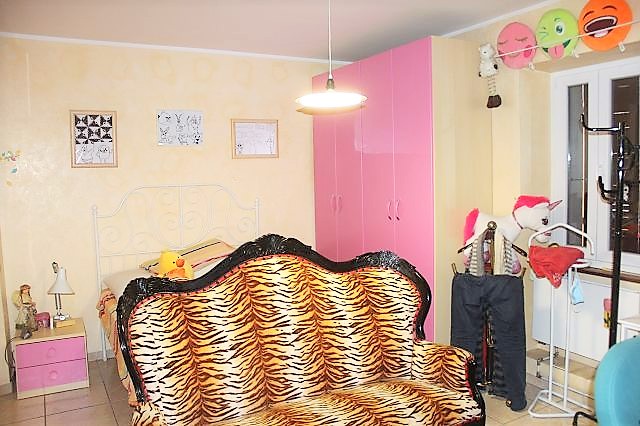 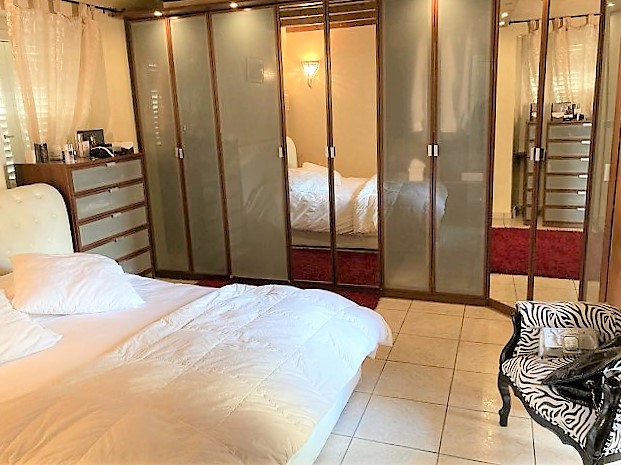 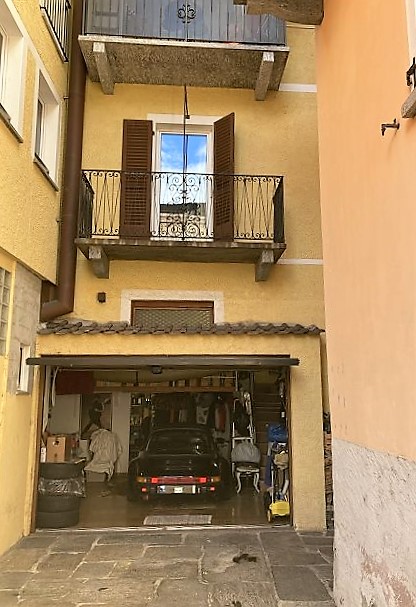 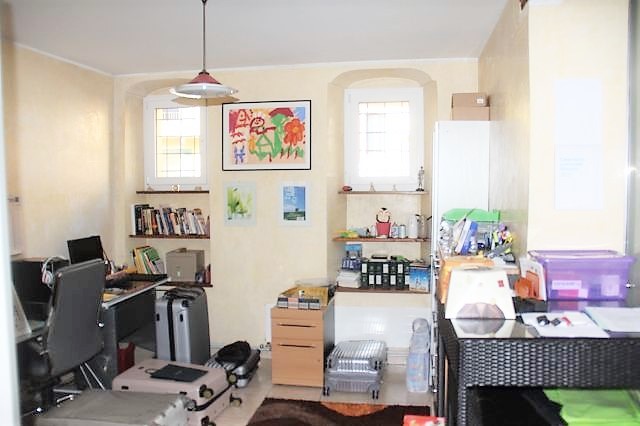 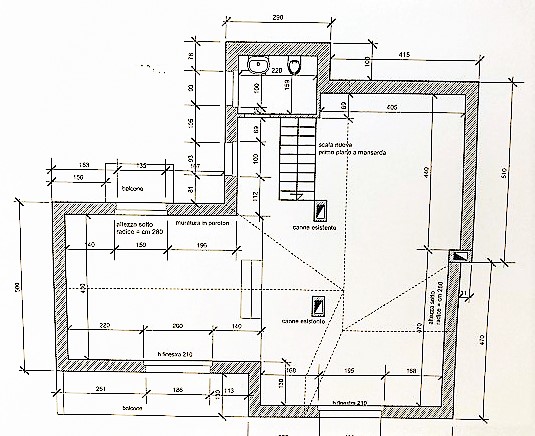 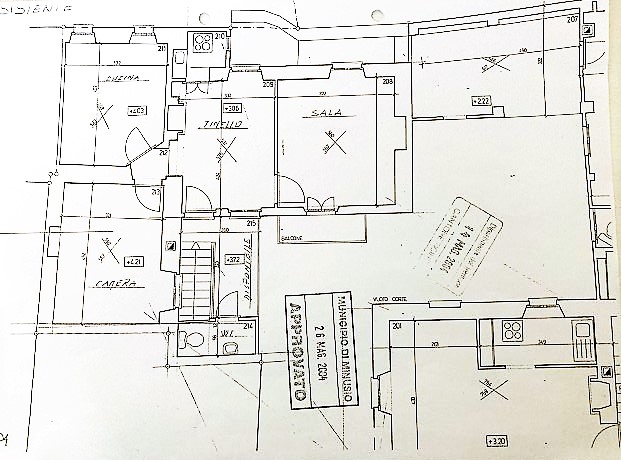 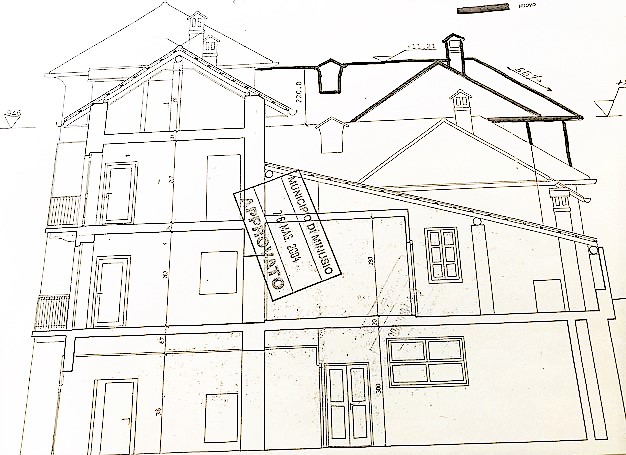 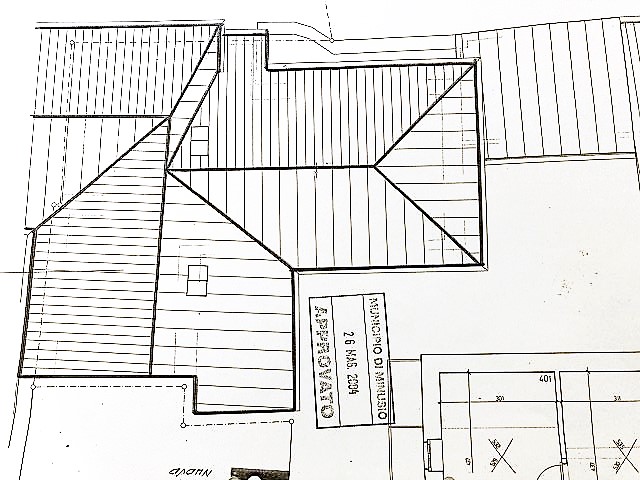 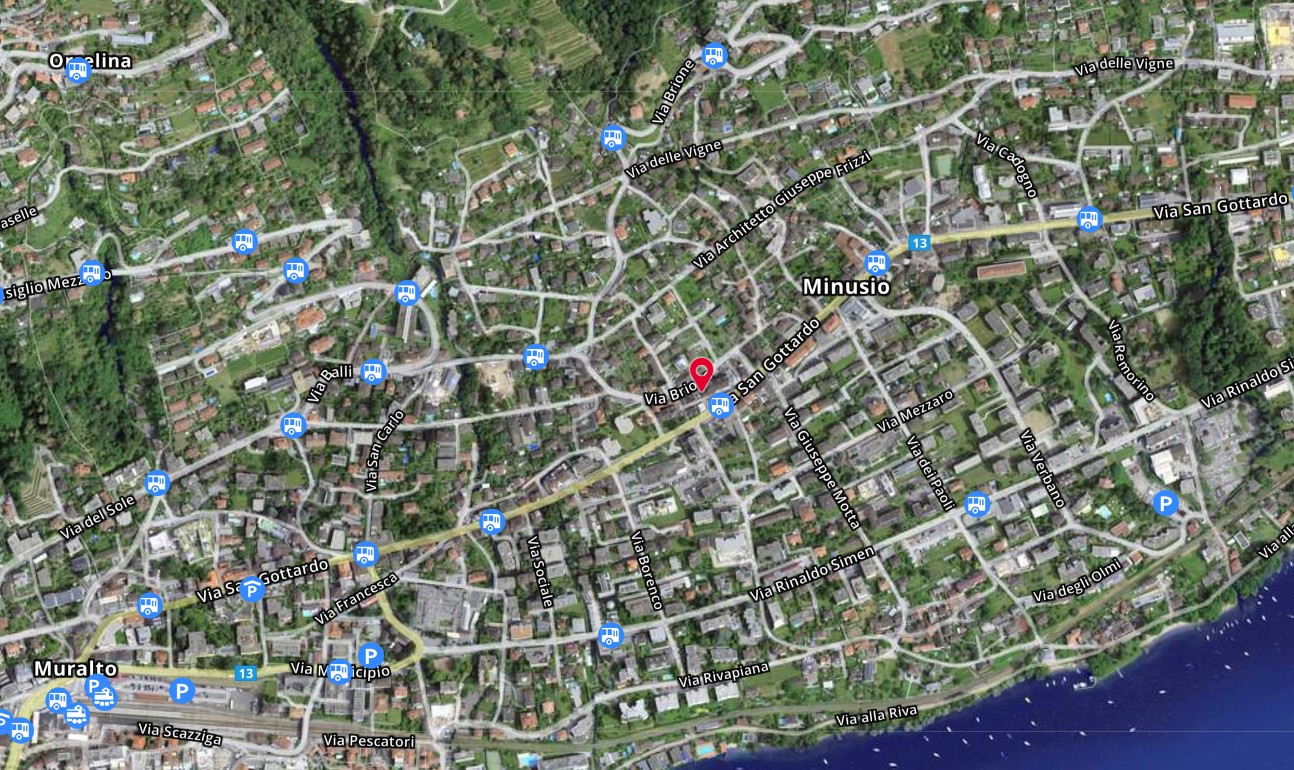 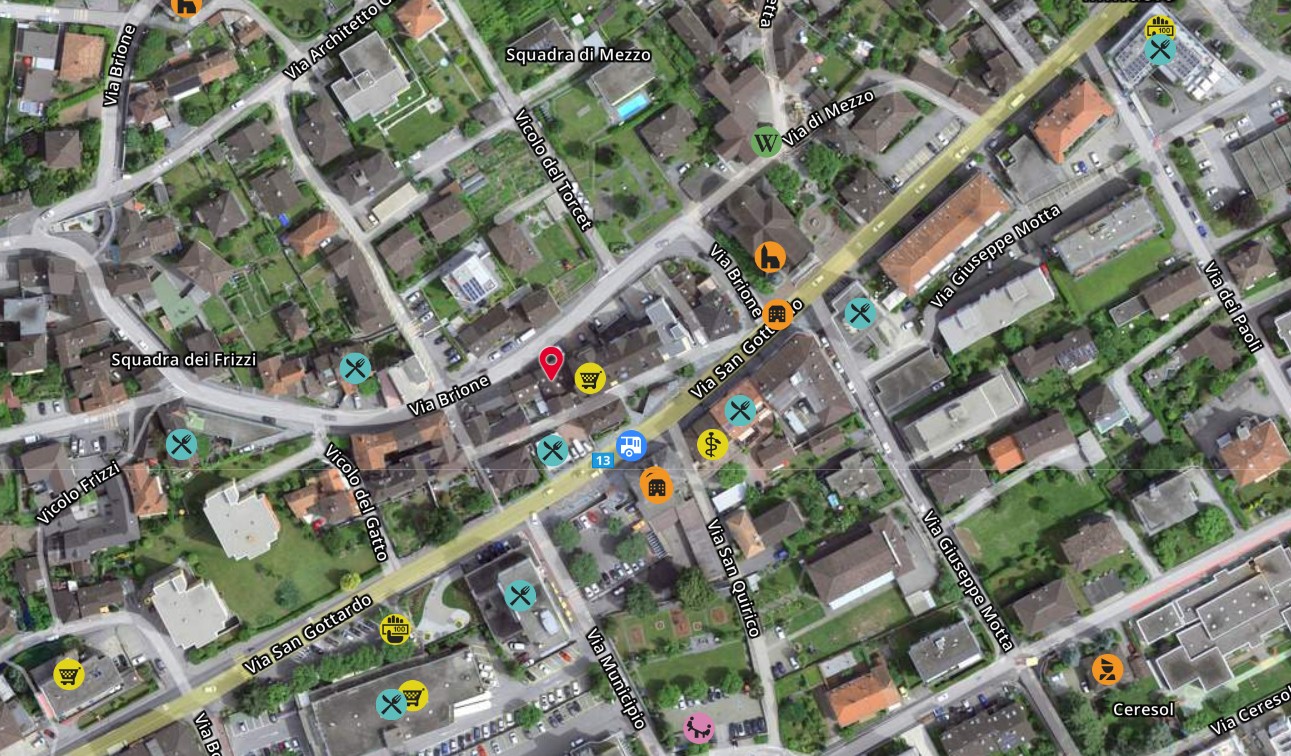   TICINO | Ascona       TICINO |   Minusio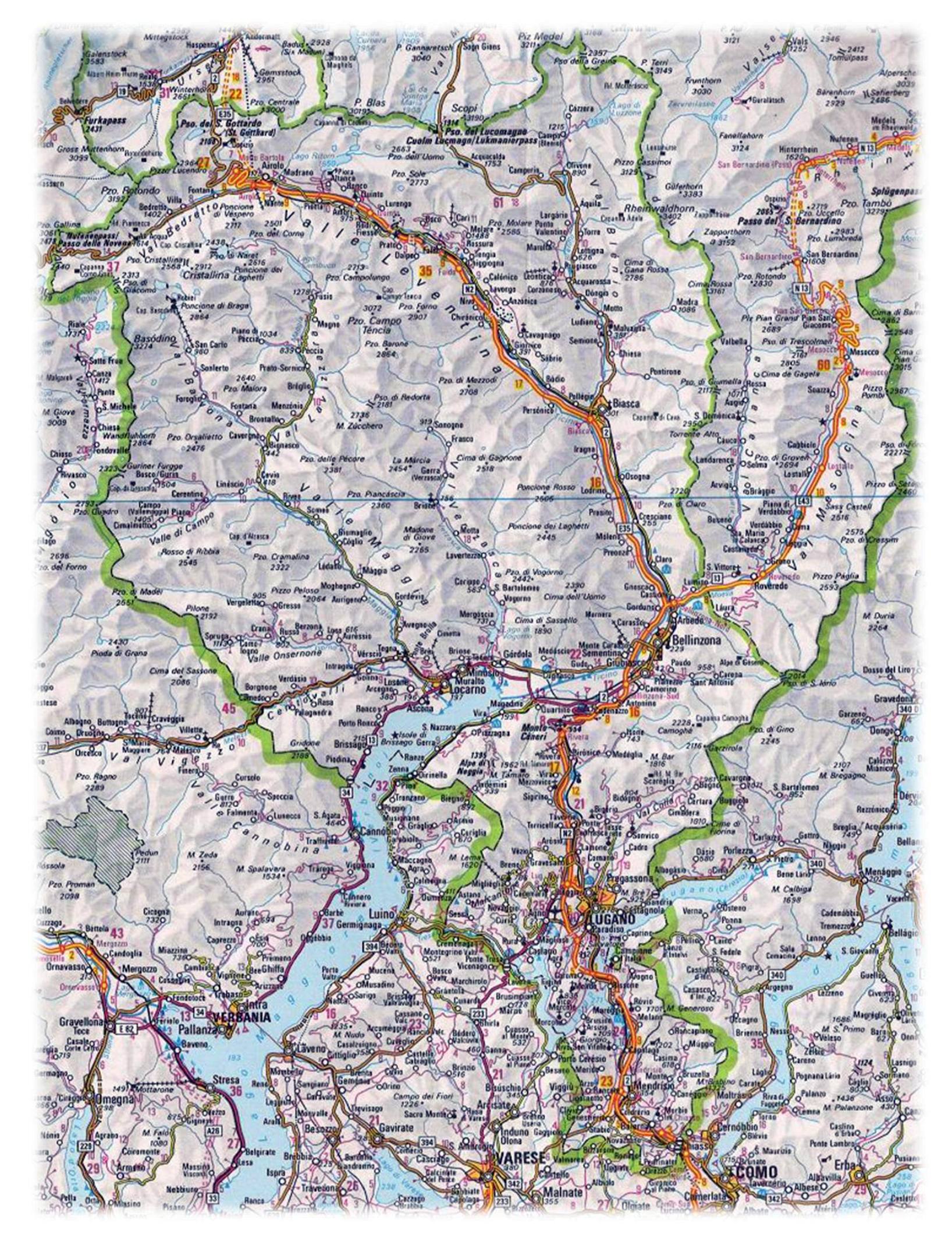 